Sympozium ke Světovému dni proti rakovině  4. února 2021 od 10,00 hod v Lékařském domě, Sokolská 31, Praha 2         Organizátoři:  Liga proti rakovině Praha ve spolupráci s Českou lékařskou společností J.E.P. Téma: Nádorová onemocnění ledvin, močového měchýře a prostatyProgram:Úvodní slovo                                                                                                          Prof. MUDr. Štěpán Svačina, DrSc., MBA, předseda České lékařské společnosti JEPEpidemiologie a možnosti prevence MUDr. Michaela Fridrichová, předsedkyně Ligy proti rakovině Praha Diagnostika a chirurgická léčba nádorů močového měchýře a prostaty MUDr. Michal Pešl, FEBU, Urologická klinika VFN a 1. LF UK Nádory močového měchýře a prostaty MUDr. PharmDr. Jan Dvořák, Radioterapeutická a onkol. klinika FNKV a 3. LF UK Možnosti radioterapie u nádorů močového měchýře a prostaty MUDr. Tereza Drbohlavová, Onkologická klinika 2. LF UK a FN Motol Léčba nádorů ledvin Doc. MUDr. Tomáš Büchler, Ph.D., Onkologická klinika 1. LF UK a Thomayerovy nemocnice Dlouhodobý program prevence maligního melanomu MUDr. Ivana Krajsová, MBA, Dermatovenerologická klinika VFN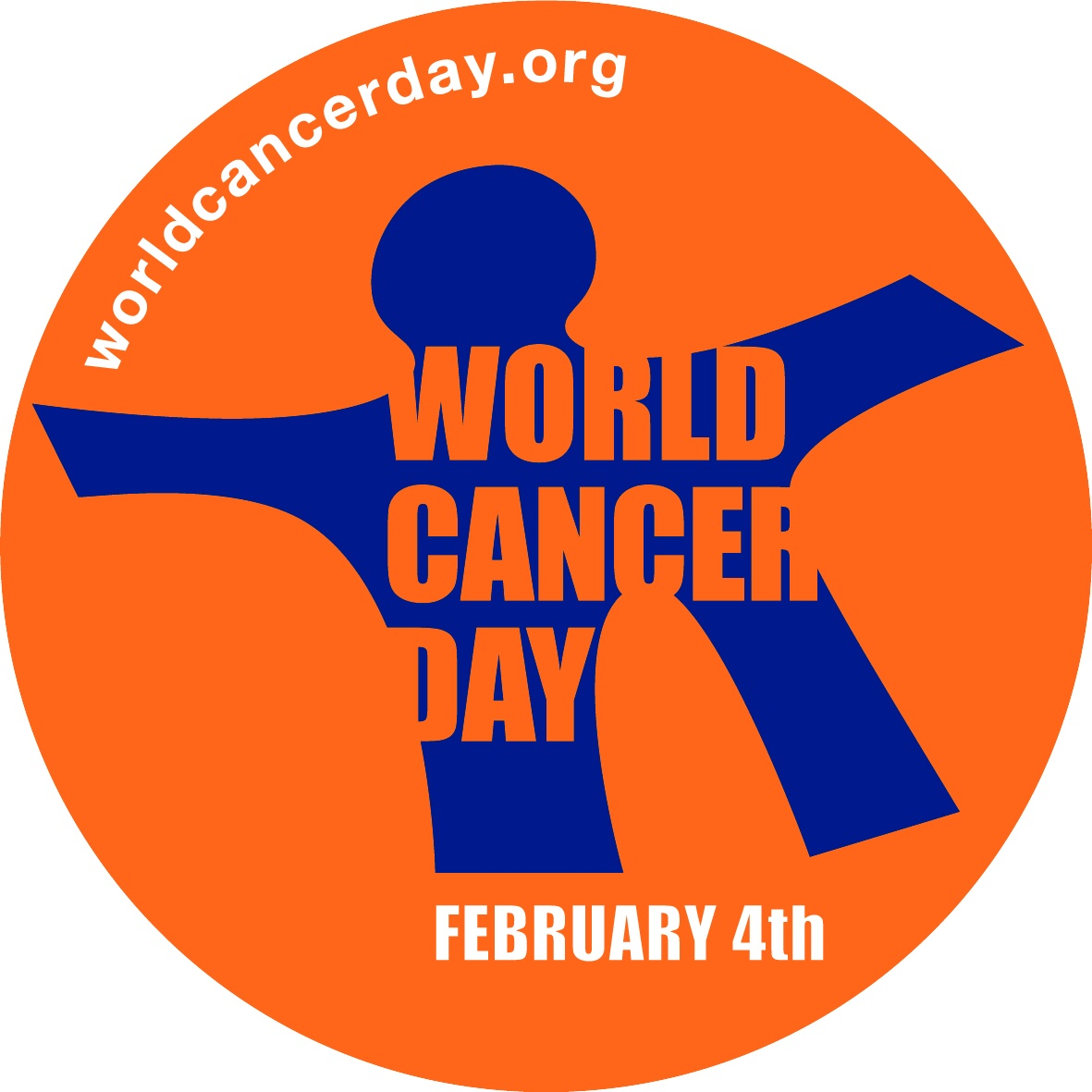 